УБОРКА МУСОРА. II ВОЗРАСТНАЯ КАТЕГОРИЯ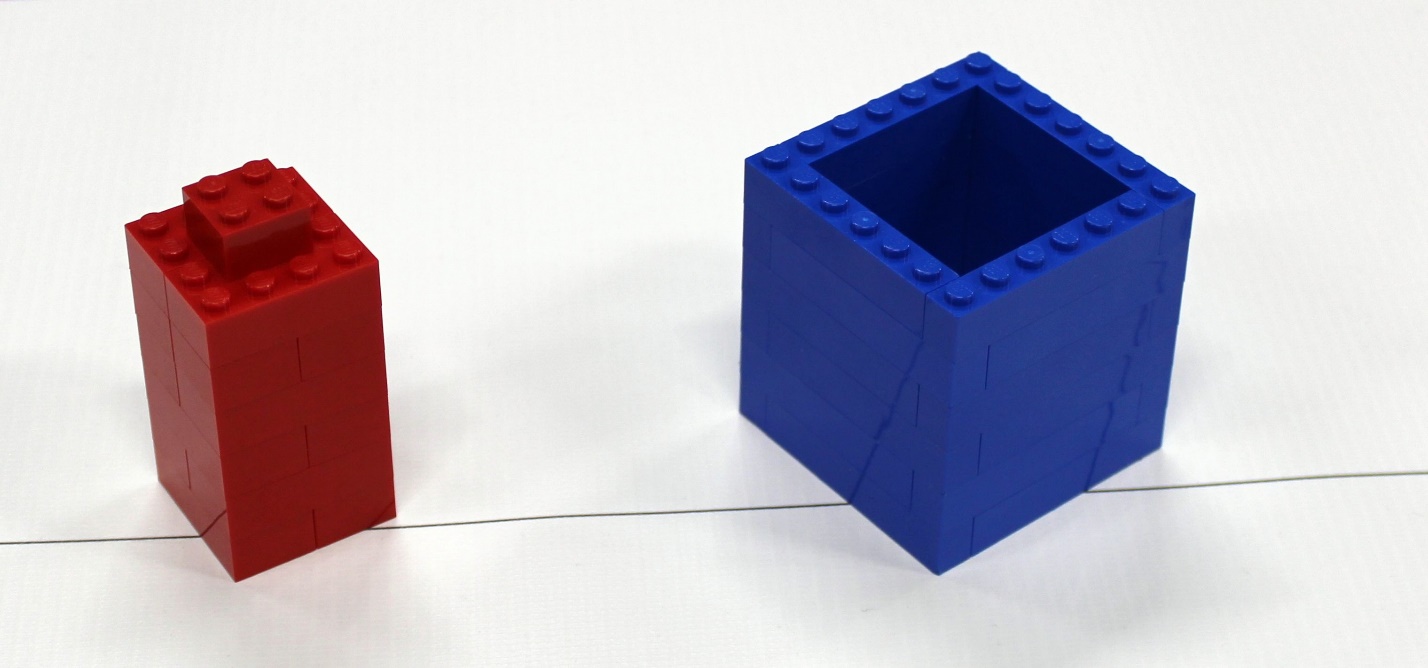 Направление объектов именно такое, как на фотографиях…ДВЕ ОДИНАКОВЫЕ ПОПЫТКИПервый круг: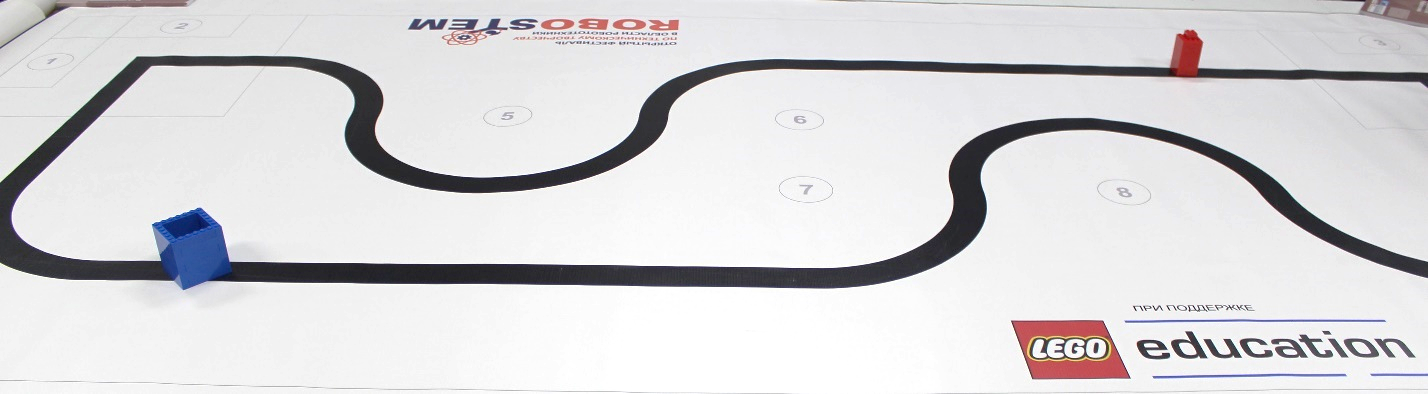 Второй круг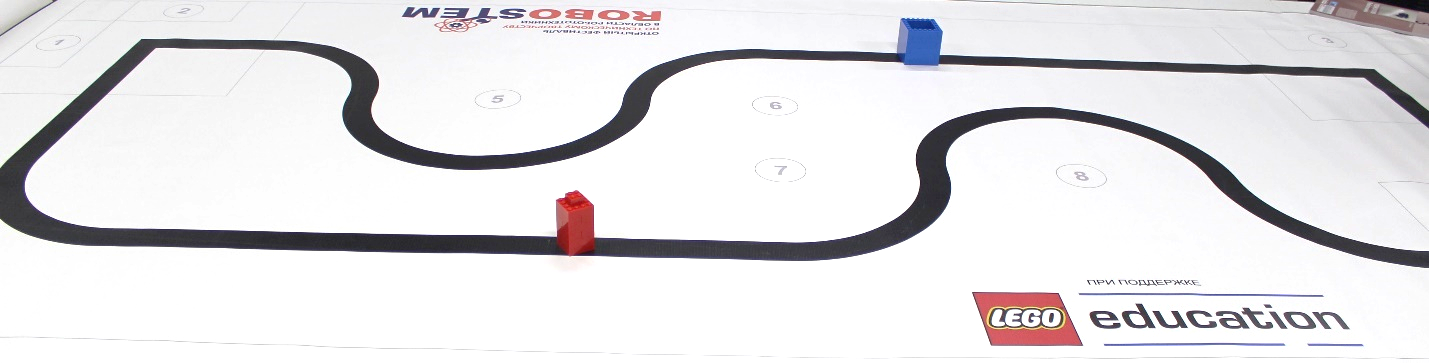 